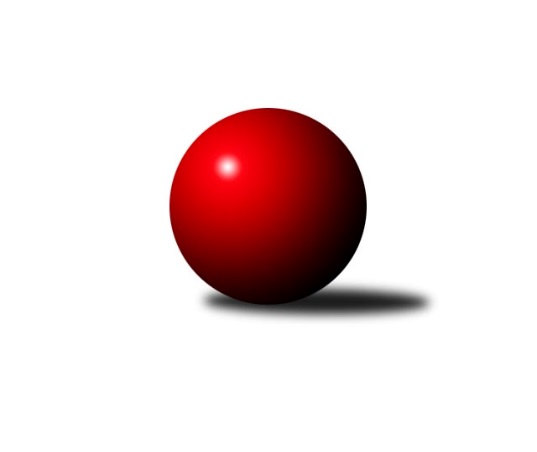 Č.6Ročník 2022/2023	8.11.2022Nejlepšího výkonu v tomto kole: 1726 dosáhlo družstvo: TJ Sokol Chvalíkovice ˝B˝Meziokresní přebor-Bruntál, Opava 2022/2023Výsledky 6. kolaSouhrnný přehled výsledků:TJ Opava ˝D˝	- TJ Sokol Chvalíkovice ˝B˝	2:8	1563:1726		7.11.TJ Břidličná ˝B˝	- TJ Horní Benešov ˝E˝	8:2	1695:1612		7.11.KK Rýmařov ˝C˝	- KS Moravský Beroun B	8:2	1583:1499		7.11.TJ  Břidličná ˝C˝	- TJ Opava ˝E˝	8:2	1604:1498		8.11.TJ Opava ˝D˝	- KK Rýmařov ˝C˝	4:6	1711:1753		31.10.Tabulka družstev:	1.	KK Rýmařov ˝C˝	6	5	0	1	43 : 17 	 	 1644	10	2.	TJ  Břidličná ˝C˝	6	4	1	1	41 : 19 	 	 1589	9	3.	TJ Sokol Chvalíkovice ˝B˝	6	4	0	2	36 : 24 	 	 1596	8	4.	TJ Břidličná ˝B˝	6	4	0	2	34 : 26 	 	 1570	8	5.	TJ Opava ˝D˝	6	3	1	2	35 : 25 	 	 1614	7	6.	KS Moravský Beroun B	6	2	0	4	25 : 35 	 	 1535	4	7.	TJ Horní Benešov ˝E˝	6	1	0	5	18 : 42 	 	 1564	2	8.	TJ Opava ˝E˝	6	0	0	6	8 : 52 	 	 1467	0Podrobné výsledky kola:	 TJ Opava ˝D˝	1563	2:8	1726	TJ Sokol Chvalíkovice ˝B˝	Tomáš Polok	 	 216 	 183 		399 	 2:0 	 389 	 	210 	 179		Daniel Beinhauer	Vladimír Kozák	 	 188 	 189 		377 	 0:2 	 424 	 	210 	 214		Marek Hrbáč	Roman Škrobánek	 	 156 	 190 		346 	 0:2 	 467 	 	257 	 210		Denis Vítek	Josef Němec	 	 210 	 231 		441 	 0:2 	 446 	 	216 	 230		Vladimír Valentarozhodčí:  Vedoucí družstevNejlepší výkon utkání: 467 - Denis Vítek	 TJ Břidličná ˝B˝	1695	8:2	1612	TJ Horní Benešov ˝E˝	Leoš Řepka	 	 225 	 238 		463 	 2:0 	 410 	 	211 	 199		Roman Swaczyna	Jaroslav Zelinka	 	 242 	 209 		451 	 2:0 	 385 	 	186 	 199		Zdeněk Kment	Věroslav Ptašek	 	 181 	 216 		397 	 2:0 	 377 	 	210 	 167		Miroslav Petřek st.	Josef Kočař	 	 192 	 192 		384 	 0:2 	 440 	 	210 	 230		Zdeněk Janákrozhodčí:  Vedoucí družstevNejlepší výkon utkání: 463 - Leoš Řepka	 KK Rýmařov ˝C˝	1583	8:2	1499	KS Moravský Beroun B	Pavel Švan	 	 199 	 218 		417 	 2:0 	 372 	 	179 	 193		Ivana Hajznerová	Miroslav Langer	 	 180 	 155 		335 	 0:2 	 363 	 	168 	 195		Hana Zálešáková	Pavel Přikryl	 	 217 	 226 		443 	 2:0 	 396 	 	194 	 202		Miroslav Janalík	Stanislav Lichnovský	 	 193 	 195 		388 	 2:0 	 368 	 	170 	 198		Miroslav Zálešákrozhodčí:  Vedoucí družstevNejlepší výkon utkání: 443 - Pavel Přikryl	 TJ  Břidličná ˝C˝	1604	8:2	1498	TJ Opava ˝E˝	Miroslav Smékal	 	 187 	 215 		402 	 0:2 	 427 	 	200 	 227		František Vícha	Jan Hroch	 	 184 	 194 		378 	 2:0 	 335 	 	168 	 167		Radomír Planka	Jiří Procházka	 	 217 	 199 		416 	 2:0 	 374 	 	213 	 161		Martin Chalupa	Miroslav Kalaš	 	 201 	 207 		408 	 2:0 	 362 	 	199 	 163		Martin Chaluparozhodčí:  Vedoucí družstevNejlepší výkon utkání: 427 - František Vícha	 TJ Opava ˝D˝	1711	4:6	1753	KK Rýmařov ˝C˝	Josef Němec	 	 217 	 217 		434 	 0:2 	 444 	 	233 	 211		Pavel Švan	Roman Škrobánek	 	 251 	 204 		455 	 2:0 	 433 	 	205 	 228		Miroslav Langer	Tomáš Polok	 	 190 	 209 		399 	 0:2 	 470 	 	222 	 248		Pavel Přikryl	Vladimír Kozák	 	 223 	 200 		423 	 2:0 	 406 	 	198 	 208		Stanislav Lichnovskýrozhodčí:  Vedoucí družstevNejlepší výkon utkání: 470 - Pavel PřikrylPořadí jednotlivců:	jméno hráče	družstvo	celkem	plné	dorážka	chyby	poměr kuž.	Maximum	1.	Pavel Přikryl 	KK Rýmařov ˝C˝	435.83	290.8	145.0	6.4	3/3	(470)	2.	Vladimír Valenta 	TJ Sokol Chvalíkovice ˝B˝	430.50	294.8	135.7	4.8	3/4	(467)	3.	Zdeněk Janák 	TJ Horní Benešov ˝E˝	425.17	300.0	125.2	8.2	4/4	(441)	4.	Denis Vítek 	TJ Sokol Chvalíkovice ˝B˝	424.13	292.4	131.8	5.5	4/4	(467)	5.	Tomáš Polok 	TJ Opava ˝D˝	421.00	298.0	123.0	9.4	2/2	(460)	6.	Leoš Řepka 	TJ Břidličná ˝B˝	418.00	286.9	131.1	7.0	2/2	(463)	7.	Pavel Švan 	KK Rýmařov ˝C˝	416.89	289.8	127.1	7.7	3/3	(444)	8.	Vladimír Kozák 	TJ Opava ˝D˝	414.30	291.5	122.8	8.3	2/2	(431)	9.	Čestmír Řepka 	TJ  Břidličná ˝C˝	407.89	288.0	119.9	8.6	3/3	(424)	10.	Miroslav Smékal 	TJ  Břidličná ˝C˝	403.58	288.7	114.9	9.1	3/3	(415)	11.	Stanislav Lichnovský 	KK Rýmařov ˝C˝	399.78	283.7	116.1	9.2	3/3	(436)	12.	Miroslav Langer 	KK Rýmařov ˝C˝	398.89	287.6	111.3	9.1	3/3	(433)	13.	Jaroslav Zelinka 	TJ Břidličná ˝B˝	396.40	282.2	114.2	10.2	2/2	(451)	14.	Roman Swaczyna 	TJ Horní Benešov ˝E˝	394.33	281.6	112.8	10.8	4/4	(410)	15.	Ota Pidima 	TJ  Břidličná ˝C˝	394.17	270.7	123.5	8.0	2/3	(407)	16.	Miroslav Petřek  st.	TJ Horní Benešov ˝E˝	393.50	278.4	115.1	12.0	4/4	(430)	17.	Zuzana Šafránková 	TJ Opava ˝E˝	390.00	280.4	109.6	12.3	4/5	(405)	18.	Marek Hrbáč 	TJ Sokol Chvalíkovice ˝B˝	385.75	279.0	106.8	13.6	4/4	(424)	19.	Věroslav Ptašek 	TJ Břidličná ˝B˝	380.60	265.8	114.8	11.8	2/2	(420)	20.	Daniel Beinhauer 	TJ Sokol Chvalíkovice ˝B˝	379.75	272.6	107.1	11.6	4/4	(395)	21.	Roman Škrobánek 	TJ Opava ˝D˝	379.63	276.8	102.9	14.5	2/2	(455)	22.	Vladislav Kobelár 	TJ Opava ˝D˝	378.75	277.3	101.5	15.0	2/2	(389)	23.	Jan Hroch 	TJ  Břidličná ˝C˝	376.00	275.3	100.7	13.0	3/3	(416)	24.	Ivana Hajznerová 	KS Moravský Beroun B	371.75	267.5	104.3	13.0	4/5	(402)	25.	Hana Zálešáková 	KS Moravský Beroun B	370.40	267.7	102.7	12.8	5/5	(410)	26.	Martin Chalupa 	TJ Opava ˝E˝	367.75	268.3	99.5	16.0	4/5	(382)	27.	Martin Chalupa 	TJ Opava ˝E˝	357.00	262.5	94.5	14.8	5/5	(381)	28.	Petra Ondruchová 	TJ Horní Benešov ˝E˝	343.89	245.8	98.1	16.1	3/4	(362)		Josef Němec 	TJ Opava ˝D˝	426.25	303.0	123.3	8.5	1/2	(441)		Miroslav Kalaš 	TJ  Břidličná ˝C˝	420.67	285.7	135.0	5.7	1/3	(434)		Jiří Procházka 	TJ  Břidličná ˝C˝	416.00	276.0	140.0	6.0	1/3	(416)		Jiří Machala 	KS Moravský Beroun B	406.50	286.7	119.8	8.5	3/5	(418)		Anna Dosedělová 	TJ Břidličná ˝B˝	400.00	270.0	130.0	8.0	1/2	(400)		František Vícha 	TJ Opava ˝E˝	397.00	296.8	100.2	14.2	3/5	(427)		Sabina Trulejová 	TJ Sokol Chvalíkovice ˝B˝	394.00	271.5	122.5	8.0	2/4	(400)		Miroslav Zálešák 	KS Moravský Beroun B	393.67	273.7	120.0	9.7	3/5	(415)		Miroslav Janalík 	KS Moravský Beroun B	385.83	279.5	106.3	11.7	3/5	(405)		Mária Machalová 	KS Moravský Beroun B	385.67	283.7	102.0	11.0	3/5	(405)		David Beinhauer 	TJ Sokol Chvalíkovice ˝B˝	385.50	264.5	121.0	12.0	2/4	(388)		Zdeněk Kment 	TJ Horní Benešov ˝E˝	383.00	273.5	109.5	13.5	2/4	(385)		Ladislav Stárek 	TJ  Břidličná ˝C˝	380.00	275.0	105.0	10.0	1/3	(380)		Josef Kočař 	TJ Břidličná ˝B˝	379.75	277.5	102.3	12.5	1/2	(424)		Luděk Bambušek 	KK Rýmařov ˝C˝	350.00	244.0	106.0	11.0	1/3	(350)		Luděk Häusler 	TJ Břidličná ˝B˝	331.50	245.0	86.5	15.0	1/2	(338)		Radomír Planka 	TJ Opava ˝E˝	331.00	228.0	103.0	8.5	2/5	(335)		Stanislav Troják 	TJ Opava ˝E˝	315.50	230.5	85.0	21.5	2/5	(357)Sportovně technické informace:Starty náhradníků:registrační číslo	jméno a příjmení 	datum startu 	družstvo	číslo startu
Hráči dopsaní na soupisku:registrační číslo	jméno a příjmení 	datum startu 	družstvo	Program dalšího kola:7. kolo14.11.2022	po	17:00	TJ Horní Benešov ˝E˝ - KK Rýmařov ˝C˝	14.11.2022	po	17:00	TJ Opava ˝E˝ - TJ Břidličná ˝B˝	14.11.2022	po	17:00	TJ Sokol Chvalíkovice ˝B˝ - TJ  Břidličná ˝C˝	14.11.2022	po	17:00	KS Moravský Beroun B - TJ Opava ˝D˝	Nejlepší šestka kola - absolutněNejlepší šestka kola - absolutněNejlepší šestka kola - absolutněNejlepší šestka kola - absolutněNejlepší šestka kola - dle průměru kuželenNejlepší šestka kola - dle průměru kuželenNejlepší šestka kola - dle průměru kuželenNejlepší šestka kola - dle průměru kuželenNejlepší šestka kola - dle průměru kuželenPočetJménoNázev týmuVýkonPočetJménoNázev týmuPrůměr (%)Výkon3xDenis VítekChvalíkov. B4673xLeoš ŘepkaBřidličná B117.994633xLeoš ŘepkaBřidličná B4633xDenis VítekChvalíkov. B117.834671xJaroslav ZelinkaBřidličná B4511xJaroslav ZelinkaBřidličná B114.934513xVladimír ValentaChvalíkov. B4463xVladimír ValentaChvalíkov. B112.534464xPavel PřikrylRýmařov C4433xZdeněk JanákHor.Beneš.E112.134403xJosef NěmecTJ Opava D4413xJosef NěmecTJ Opava D111.27441